İyi ki Var ÜnitesiTEKNOLOJİK ÜRÜNLERSoru: Dedelerimizin, nenelerimizin çocukluk yıllarındaki yaşamları mı yoksa torunları olan bizlerin mi hayat şartları daha kolay ve rahattır?Cevap: Geçmişten günümüze birçok eşya birçok ürün değişmiştir, gelişmiştir.Aile büyüklerimizin çocukluk yıllarındaki yaşam şartları bizimkine göre daha zormuş.Günümüzde birçok teknolojik ürün kullanıyoruz ve bu teknolojik ürünler hayatımızı kolaylaştırır.Bizim yaşam şartlarımız aile büyüklerimizin çocukluk yıllarına göre daha kolay ve daha rahattır.Bunun en önemli nedeni ise günümüzde daha çok teknolojik ürünler kullanılmasıdır.Soru :Teknoloji ne demektir? Teknoloji denildiği zaman neleri düşünmeliyiz?Cevap:-Teknoloji, işlerimizi daha kolay, daha hızlı yapabilmek için kullandığımız araçlar,aletler ve bunları üretmek için bize yardımcı olan bilgiler ve yöntemlerdir.-Bir hammaddenin işlenerek insanların faydalanacağı hale getirilmesi ile ilgili bilgilerin ve becerilerin tümüne teknoloji deriz.Teknoloji,  tüm maddeleri insanlara daha çok faydalı olacak şekilde bilmek demektir.Teknoloji, hammadde kullanarak her zaman daha yeni daha hızlı daha sağlam ürün üretmektir.Teknoloji,  yeni icatlar yapmak, yeni buluşlar yapmaktır.Teknoloji,  insanların hayatını kolaylaştırmak için üretilmesi gerekilen ürünleri tasarlamaktır.Teknoloji,  tasarlanan ürünleri en güzel ve en uygun yöntemle üretmektir.Teknoloji,  yenilik demektir, icatlar yapmak demektir, en iyi ürünler yapmak için çalışmak demektir.Teknoloji,  bir ürünün her zaman daha iyisi daha sağlamı daha hızlısı olabileceğini düşünmek ve bunu gerçekleştirmek için yeni bilgiler yeni yöntemler üretmektir.Teknoloji,  bilgidir, bilimdir, merak etmektir, hiç düşünülmeyen ürünler tasarlamak icat etmek demektir.Soru: Teknolojik ürünler denildiğinde ne anlamalıyız?Cevap: Teknoloji kullanılarak üretilen aletler, araçlar, gereçler, makineler teknolojik üründür.Gün içerisinde birçok teknolojik alet kullanırız. Evlerde,okullarda, iş yerlerinde, tarlada, yollarda, hastanelerde, fabrikalarda, hayatımızın her alanında teknolojik ürünler kullanırız.Kullanım alanlarına göre teknolojik ürünler1-Eğitim İçin Teknoloji: Günümüzde eğitim yapılan sınıflarda: bilgisayar, projeksiyon cihazı, akıllı tahta, mikroskop, televizyon, tepegöz gibi teknolojik araçlar kullanılmaktadır.2-Ev İşleri İçin Teknoloji: Evimiz içinde mutfağımızdan odamıza her yerde bir çok teknolojik alet kullanırız. Mutfakta; buzdolabı, bulaşık makinesi, tost makinesi, mutfak robotu, aspiratör, fırın, mikser Oturma odamızda; Televizyon, klima, bilgisayar, tablet, radyo, ev sinema sistemleriBanyoda; çamaşır makinesi, saç kurutma makinesi, elektrikli traş makinesiEv işlerinde; ütü, elektrikli süpürge3-Sağlık İçin Teknoloji:Doktorların teşhislerinde ve tedavilerinde yardımcı olan teknolojik ürünler şunlardır;Stetoskop, tansiyon ölçme aleti, röntgen cihazları,ultrason cihazları, MR cihazları, lazer aletleri, şeker ölçüm cihazı, mikroskop, tomografi, diyaliz cihazı, işitme cihazı4-Ulaşım İçin Teknoloji: Daha rahat ve daha hızlı ulaşım için uçaklar, trenler, gemiler, yatlar, otobüsler, otomobiller icat edilmiştir. Bu araçlar sürekli geliştirilerek daha yeni ulaşım araçları daha iyi ulaşım araçları üretilmektedir. İnsanlar ulaşımda kullanılmak üzere birçok motorlu araç üretir.5-İletişim İçin Teknoloji:İletişim demek haberleşme demektir. Günümüzde insanlar birbirleriyle iletişim kurmak için: cep telefonları, telgraf, faks, internet, radyo, televizyon yayınları, görüntülü konuşma yapılabilen cep telefonları, bilgisayar gibi ürünleri kullanır. 6-Üretim İçin Teknoloji:Sanayi tesislerinde, tarım alanlarında, fabrikalarda, işyerlerinde daha hızlı ve daha kolay üretim yapılması için :sanayi robotları, vinçler, traktörler, biçerdöverler, süt sağma makineleri gibi pek çok teknolojik ürün kullanılır.2-TEKNOLOJİ GELİŞİYORİcat: Daha önce hiç bilinmeyen bir şeyin yeni ve benzersiz bir biçimde bulunmasıdır.Mucitler, insanların hayatlarını kolaylaştırmak ve ihtiyaçlarını gidermek için yeni ürünler ortaya koyarlar.Bunlara icat ( buluş ) deriz.Mucitler, icat yapan insanlardır.İcatlar ya bir sorundan ya meraktan ya da bir düşünce ürünü olarak ortaya çıkarlar.İhtiyaçlar icatların sebebidir.  İnsanlar neye ihtiyaç duymuşlarsa onu icat etmişlerdir.Mucitlerin buluşları zaman içinde insanların ihtiyaçlarına ve isteklerine göre değişir.Günümüzde insanlar daha çok elektrikle çalışan ürünlere ihtiyaç duyduğu için günümüzdeki icatlar daha çok elektronik ürünlerdir.Günlük hayatımızda kullandığımız birçok teknolojik ürün zaman içinde gelişerek bugünkü şekillerine ulaşmıştır.İcatlar teknolojiyi geliştirmiş, gelişen teknoloji ile birlikte yepyeni ürünler icat edilmiştir.Aşağıdaki teknolojik ürünlerin önceki ve günümüzdeki hallerini inceleyelim.3- TEKNOLOJİ HAYATIMIZDA NELERİ DEĞİŞTİRDİ?İcatların, buluşların ve teknolojik araçların daha iyisinin üretilmesi günlük hayatımızda, alışkanlıklarımızda, kültürümüzde, gelenek ve göreneklerimizde  bazı değişikliklere sebep olmuştur.1-Televizyon izleme bağımlılığı artmış ve bunun sonucunda insanlar komşularını, akrabalarını daha az ziyaret etmeye başlamıştır yani misafirlikler azalmıştır.2-Eski zamanlarda insanların yolculukları çok uzun sürede olurmuş ama günümüzde en uzak mesafelere bile çok kısa sürede yolculuk yapabiliyoruz.3-Mektup kullanımı azalmıştır çünkü insanlar birbirleriyle internetten veya cep telefonundan çok rahat ve görüntülü şekilde iletişim kurabiliyor.4-Günümüzde köylüler traktör ve gelişmiş tarım aletlerini kullanmaktadır.Bunun sonucunda işleri daha hızlı bitiyor ve daha çok ürün üretiyor.5-Teknolojinin gelişmesiyle birlikte alışveriş yapmak çok kolaylaşmıştır.İnsanlar alışveriş için evden interneti kullanarak istediği ürünü evine getirtiyor.6-Bilgisayar ve cep telefonu oyunlarına kendini kaptıran çocuklar sokaklarda arkadaşlarıyla oyun oynamayı bıraktılar. Bunun sonucu arkadaşlık ilişkileri zayıfladı.7-Teknolojinin gelişmesiyle birlikte insanların hayatı kameralarla izlenir hale geldi.Artık her binanın önünde her araçta kameralar var ve sürekli hayattaki olayları kaydediyor.Bu şekilde hırsızları yakalamak daha kolaylaşmıştır.8-Teknolojinin gelişmesi ile birlikte birçok ölümcül hastalığın tedavisi yapılmaktadır.Bunun sonucunda hastalıktan dolayı gerçekleşen insan ölümleri azalmıştır.9-Günümüzde insanlar daha çok plastik ve yapay eşyalar kullanmaktadır.Bunun sonucunda doğamız daha hızlı ve daha çok kirlenmektedir.10-Teknolojinin gelişmesiyle daha çok insanın ölümüne sebep olan silahlar üretilmiştir. Bu silahların kullanılması sonucu milyonlarca insan savaşlarda ölmüştür.11-Büyüklerimizin eski dönemlerde kullandığı bir çok ürün günümüzde kullanılmamaktadır.Bunun sonucunda birçok geleneksel el sanatları ürünü artık üretilmiyor.4- ZAMANIN ÖLÇÜLMESİİnsanlar daima zamanı ölçmek ve zamanı planlamak istemişlerdir.Eski çağlardan beri birçok takvim ve saat icat etmişler ve geliştirmişlerdir.Saati kullanarak gün içindeki zamanı parçalara ayırıp numaralandırmışlardır.Takvimleri kullanarak ise yılları, ayları, haftaları parçalara ayırmışlar ve isimlendirmişlerdir.İnsanların Kullandıkları Saat Türleri5- GÜNÜMÜZDE KULLANILAN TAKVİM ÇEŞİTLERİTakvim, zamanı günlere,aylara, yıllara bölen çizelgedir. 6-GEÇMİŞTEN GÜNÜMÜZE TÜRKLERİN KULLANDIĞI TAKVİM TÜRLERİ7- TEKNOLOJİYİ DOĞRU KULLANALIMMucitler, insanların ihtiyaçlarına göre icat  yaparlar.  Bizde mucitler gibi icatlar yapabiliriz. İcat yapmak, yeni bir ürün tasarlamak için şunları yapmalıyız:1-Hangi ihtiyaca yönelik bir ürün tasarlayacağımıza karar vermeliyiz.2-Çeşitli araştırmalar yaparak tasarladığımız ürünü yaparken kullanacağımız kaynakları ve malzemeleri hazırlamalıyız.3-Hazırladığımız malzemelerle üretim yapabilmek için bir çalışma ortamı ve çalışma planı hazırlamalıyız.4-Çalışmamız sırasında gerekirse büyüklerimizden veya öğretmenimizden yardım alabiliriz.5-Bilgilerimizi ve emeklerimizi birleştirerek yeni ürünü ortaya çıkarmalıyız.8-TEKNOLOJİK ÜRÜNLERİN OLUMSUZ ETKİLERİTeknolojik ürünlerin amacına uygun kullanılmadığı durumlarda insanların ruh ve beden sağlığı olumsuz etkilenebilir. Televizyonda izlenilen bazı olumsuz yayınlar özellikle çocukların ruh sağlığını olumsuz etkiler. Çok fazla televizyon veya bilgisayar başında kalmak göz sağlığımızı, kulak sağlığımızı ve aile içi iletişimimizi bozabilir. Gereğinden fazla TV izlemek, bilgisayar kullanmak ve cep telefonuyla oyun oynamak uykusuzluğa ve kötü alışkanlıklara sebep olur.Televizyon,bilgisayar ve cep telefonlarını belirli bir süre kullanmalıyız. Günde iki saatten fazla televizyon veya bilgisayar ekranının başında kalmamalıyız. Uzun süre televizyon ve bilgisayar başında kalmamız sonucunda beden sağlığımız bozulabilir, boynumuz ve belimiz ağrır, gözlerimiz kızarır, oturma şeklimizden dolayı kamburlaşabiliriz.Sürekli ekran başında kalan ve bu şekilde yemek yiyen insanlarda aşırı kilo olur ve şişmanlığa bağlı birçok hastalık ortaya çıkabilir. 9-TEKNOLOJİNİN ÇEVREYE ETKİLERİTeknolojik ürünlerin yanlış kullanılması sebebiyle çevremiz kirlenir. Daha fazla teknolojik ürün üretebilmek için fabrikalar daha çok çalışır bunun sonucunda havaya daha çok kirli hava karışır, fabrikalardan çıkan kirli sıvılar suları daha çok kirletir, fabrika atıkları daha çok toprağa karışır ve toprağı daha çok kirletir.Fabrikalardaki atıkları doğaya karışmadan engellenmelidir. Çevremizi korumak için daha çok geri dönüşümlü ürün kullanmalıyız.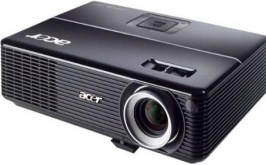 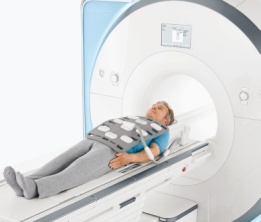 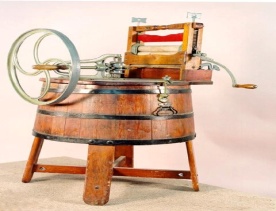 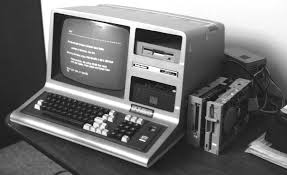 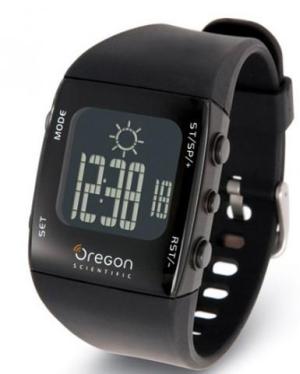 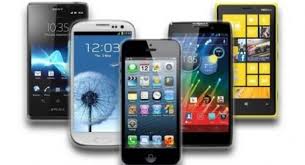 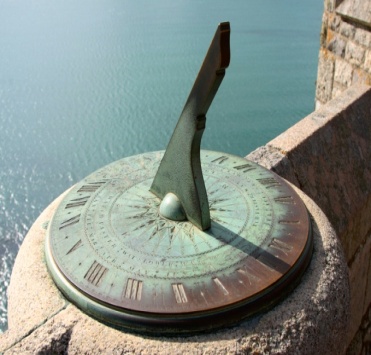 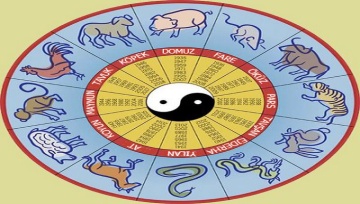 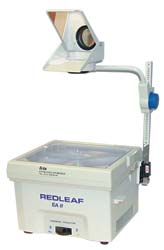 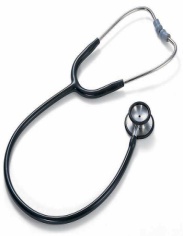 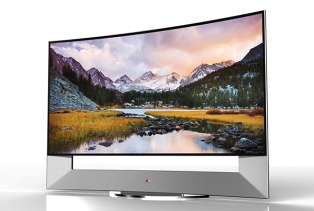 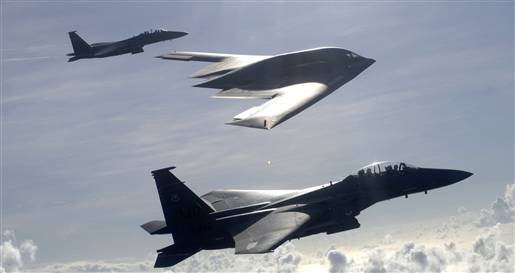 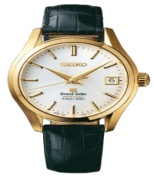 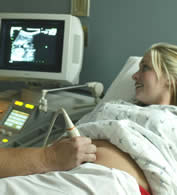 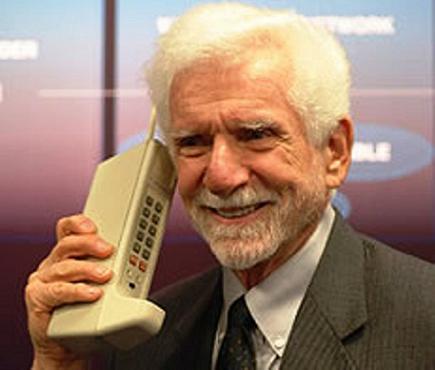 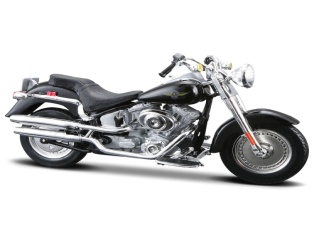 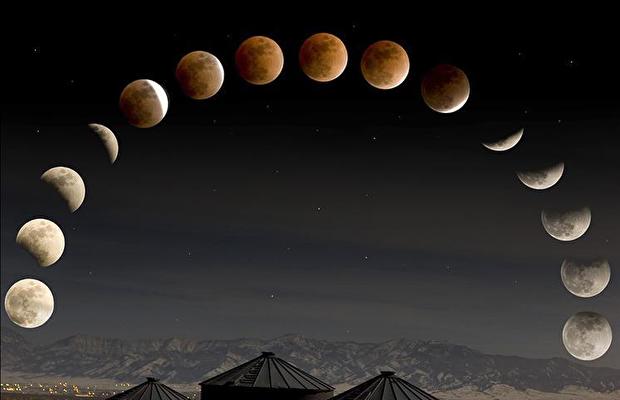 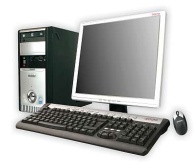 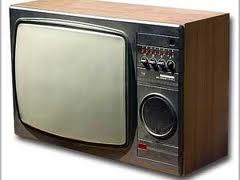 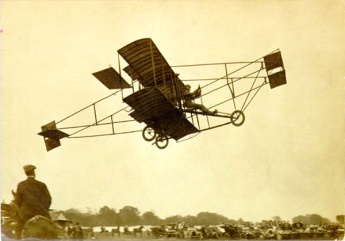 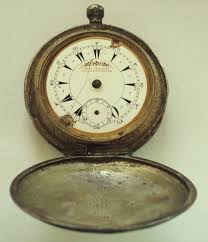 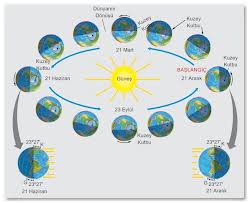 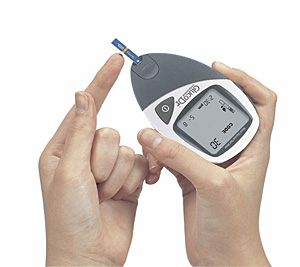 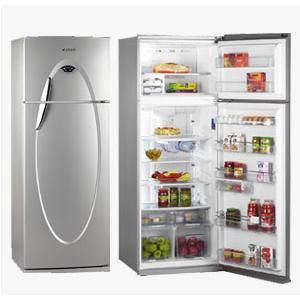 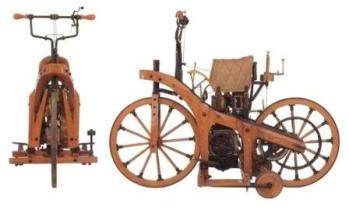 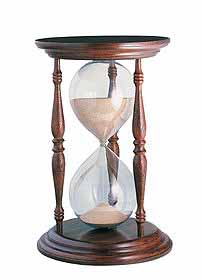 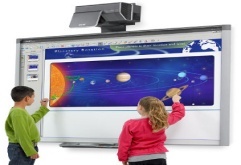 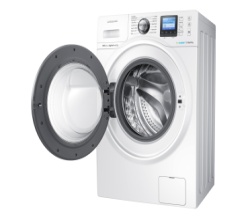 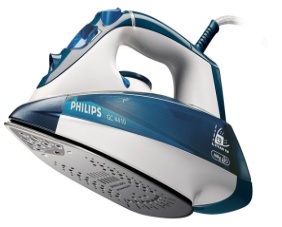 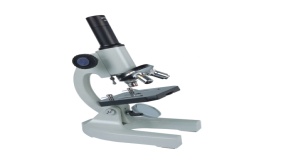 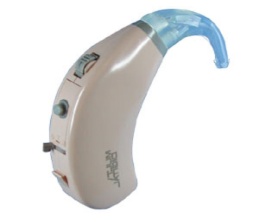 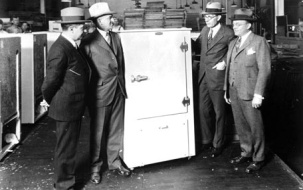 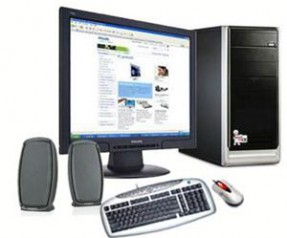 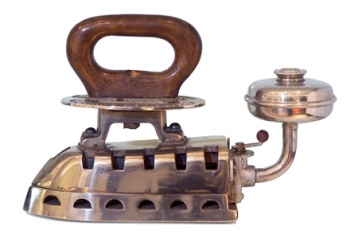 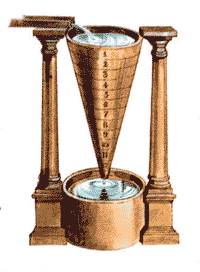 